Меня зовут ______________________________Меня зовут ______________________________Меня зовут ______________________________Не очень хорошо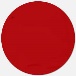 Хорошо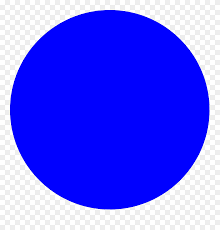 Очень хорошо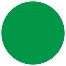 Я знаю названия многих диких животныхпо-французскиЯ умею описывать внешность животногоЯ могу назвать несколько качеств характераЯ знаю названия частей тела животных и птицЯ понял(а) текст, который мы читали на урокеЯ чувствовал(а) себя на урокеНе очень хорошоХорошоОчень хорошоЯ знаю названия многих диких животныхпо-французскиЯ умею описывать внешность животногоЯ могу назвать несколько качеств характераЯ знаю названия частей тела животных и птицЯ понял(а) текст, который мы читали на урокеЯ чувствовал(а) себя на урокеНе очень хорошоХорошоОчень хорошоЯ знаю названия многих диких животныхпо-французскиЯ умею описывать внешность животногоЯ могу назвать несколько качеств характераЯ знаю названия частей тела животных и птицЯ понял(а) текст, который мы читали на урокеЯ чувствовал(а) себя на уроке